Alanya Alaaddin Keykubat Üniversitesi Olarak Araştırma ve Geliştirme Politikamız;Uluslararası alanda geçerli, nitelikli bilimsel çalışmaların yapıldığı bir üniversite olmak,Paydaşların katılımıyla, ulusal ve uluslararası iş birliklerinden de faydalanarak Araştırma ve Geliştirme süreçlerini sürekli olarak iyileştirmek,Öğretim elemanlarımıza, bilimsel gelişmeleri takip edebilecekleri Araştırma ve Geliştirme altyapısını ve ortamını sunmak,Araştırma ve Geliştirme faaliyetlerinden elde edilen sonuçların yaygınlaştırılmasını ve kullanılmasını sağlamak,Disiplinler arası çalışmaları desteklemek ve teşvik etmek,Araştırma ve Geliştirme faaliyetlerinde sürdürülebilirliği sağlamak,olarak benimsenmiştir.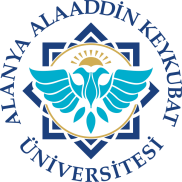 ARAŞTIRMA VE GELİŞTİRME POLİTİKAMIZDoküman NoYD.071ARAŞTIRMA VE GELİŞTİRME POLİTİKAMIZİlk Yayın Tarihi24.04.2019ARAŞTIRMA VE GELİŞTİRME POLİTİKAMIZRevizyon Tarihi30.06.2022ARAŞTIRMA VE GELİŞTİRME POLİTİKAMIZRevizyon No1ARAŞTIRMA VE GELİŞTİRME POLİTİKAMIZSayfa1/1HazırlayanSistem OnayıYürürlük Onayı   Kalite Koordinatörlüğü   Kalite KoordinatörüÜst Yönetici